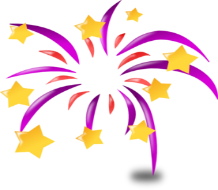 This half term we are learning about different festivals and celebrations in this country and around the world. We will create neon night creatures, sparkly firework pictures, role play around the bonfire and make real Christmas cards for printing.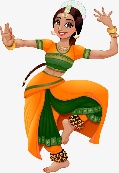              We have been learning            about the Hindu festival             of light Diwali and            making Rangoli patterns. We drew Mehndi hand designs and danced to Indian music.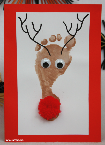          The children have already         made Christmas cards         that are off to the printers and we will set up a Christmas shop and role play in December; writing cards and posting them.A full copy of the planning is on the notice board for your perusal.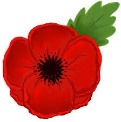          Remembrance Day          Mon 11th November        There is a collection pot and various poppy items on our welcome table. Please donate and help yourself to some poppy badges, pencils and stickers.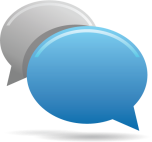 There will be an opportunity to look through your child’s special books and share summaries of development in December. But please always feel free to chat to your child’s key person about your child’s development or any concerns at any time.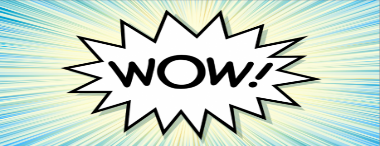 Keep telling us about your child’s WOW MOMENTS outside Pre-school so we can share these with their friends. There are Wow slips in the Parents’ folder on the Welcome table.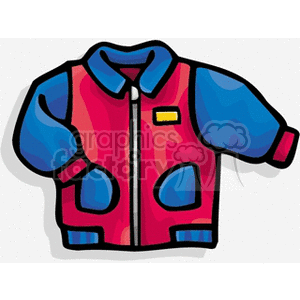 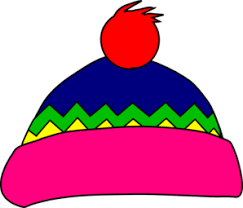          Brrrrrrr The chillier weather is here so please don’t forget to alwaysbring a coat & hat to eachsession.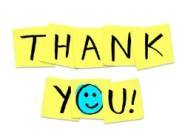                     Thank you for all                      the recent support                      with fundraising. The Rotary Raffle raised £108 and the draw takes place on 19th November. GOOD LUCK!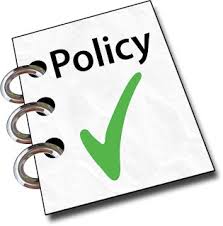          Our policies have recently         been reviewed and          emailed to all parents. It is required by Ofsted that all parents/carers read and accept our policies while we have their child in our care.Parents are requested to sign the sheet on the welcome table to confirm they accept our policies.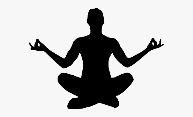                The children will be              having a YOGA session              on Mon 4th November. 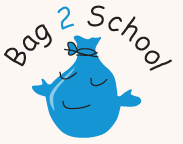             Our next Bag2School             collection is on Friday            6th December so have a good clear out before Christmas. A reminder what can and can’t be collected;Men’s, ladies’ and children’s     clothing, paired shoes (tied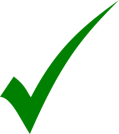     together), handbags, hats,    bags, scarves, ties, jewellery,    lingerie, belts, soft toys,     linen, curtains, towels,    bedding.   Duvets, blankets, pillows, 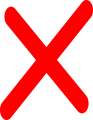    carpets, rugs, school   uniform, corporate clothing,   textile off cuts, soiled or   ripped clothing.    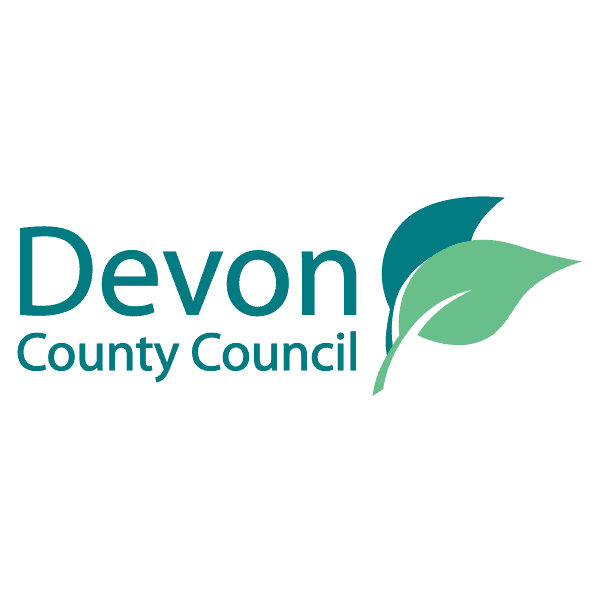 Applications for Primary school places in Devon opens 15 November 2019.if your child was born between the 1 September 2015 and 31 August 2016, you will be able to apply for your child's school place from 15 November 2019.You can apply online at www.devon.gov.uk/admissionsonline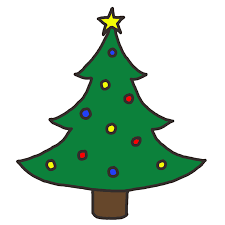                 Our Christmas Show                will be on Wednesday 11th December at 2.00pm. All parents and relatives are welcome to come and enjoy our seasonal entertainment and refreshments.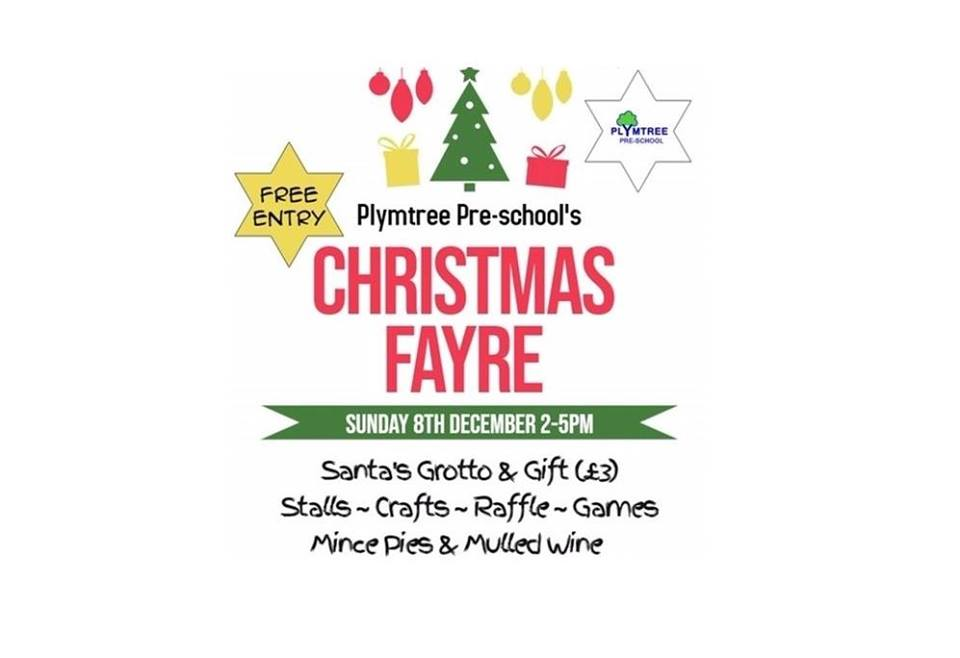 Plymtree Pre-school Christmas Fayre is on Sunday 8th December in the village hall.Get in touch if you would like a table to sell your Christmas crafts and food. Come and do some gift shopping and enjoy the festive spirit.Key Person/ ChildClare		ElaineHazel		DominicIsaac		SzymonHarry		George LPAngela		ElainaEvelyn		NoahGeorge		ScarlettDaisy		Chloe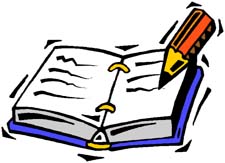 DIARY DATES  Mon 4 Nov  YogaWed 6 Nov  MusicSeedsFri     8 Nov  Ball SkillsMon 11 Nov MusicSeedsMon 18 Nov RugbyTotsMon 25 Nov MusicSeedsMon  2 Dec  MusicSeedsWed 4 Dec   Visit to Plymtree                       Primary SchoolFri   6 Dec    Bag2School Sun  8 Dec  Christmas FayreMon 9 Dec  MusicSeedsWed 11 Dec Christmas Show                       2.00pmWed 18 Dec Christmas PartyWed 18 Dec LAST DAY Term dates 2019/20AutumnWed 4th Sep – Wed 18th DecHalf term 21st Oct – 25th OctSpringMon 6th Jan – Fri 27th MarHalf term 17th Feb – 21st FebSummerWed 15th Apr – Mon 20th JulHalf term 25th May – 29th MayTerm dates 2020/21AutumnMon 7th Sep – Wed 16th DecHalf term 26th Oct – 30th OctSpringMon 4th Jan – Wed 31st MarHalf term 15th Feb – 19th FebSummerMon 19th Apr – Wed 21st JulHalf term 31st May – 4th JunBest wishes,Clare, Elaine, Angela, Elaina  & Ruth.